Hoja: 1 de 1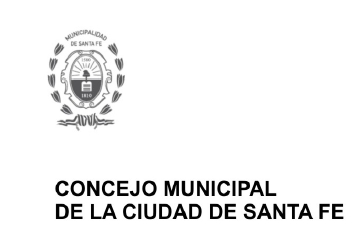 Pedido de Cotización N° 1Llamado N° 1Pedido de Cotización N° 1Llamado N° 1Pedido de Cotización N° 1Llamado N° 1Pedido de Cotización N° 1Llamado N° 1Pedido de Cotización N° 1Llamado N° 1Solicitud de pedidoN° 1Solicitud de pedidoN° 1Solicitud de pedidoN° 1Solicitud de pedidoN° 1Pedido de Cotización N° 1Llamado N° 1Pedido de Cotización N° 1Llamado N° 1Pedido de Cotización N° 1Llamado N° 1Pedido de Cotización N° 1Llamado N° 1Pedido de Cotización N° 1Llamado N° 1Ejercicio: 2023Ejercicio: 2023Ejercicio: 2023Ejercicio: 2023DocumentoDocumentoDocumentoDocumentoDocumentoCompraCompraCompraAperturaAperturaAperturaAperturaAperturaAperturaTipoExpedienteTipoExpedienteTipoExpedienteN°/AñoCO-0778-01838842-1/2022N°/AñoCO-0778-01838842-1/2022TipoConcurso PúblicoN°/Año1/2023N°/Año1/2023Día03Mes 03Mes 03Año 2023Año 2023Hora 10:00Santa Fe, 24 de enero de 2023Dependencia Solicitante Secretaria de finanzasSeńor...........................................................................................................................................................................................Calle........................................................................................... Localidad.................................................................................Solicito a Ud. se sirva cotizar precio por artículos al pie detallados.Para tener validez debe ser firmado y sellado por los proponentes y	...............................................................devuelto bajo sobre cerrado antes de la fecha y hora de apertura.	Firma del JefeSanta Fe, 24 de enero de 2023Dependencia Solicitante Secretaria de finanzasSeńor...........................................................................................................................................................................................Calle........................................................................................... Localidad.................................................................................Solicito a Ud. se sirva cotizar precio por artículos al pie detallados.Para tener validez debe ser firmado y sellado por los proponentes y	...............................................................devuelto bajo sobre cerrado antes de la fecha y hora de apertura.	Firma del JefeSanta Fe, 24 de enero de 2023Dependencia Solicitante Secretaria de finanzasSeńor...........................................................................................................................................................................................Calle........................................................................................... Localidad.................................................................................Solicito a Ud. se sirva cotizar precio por artículos al pie detallados.Para tener validez debe ser firmado y sellado por los proponentes y	...............................................................devuelto bajo sobre cerrado antes de la fecha y hora de apertura.	Firma del JefeSanta Fe, 24 de enero de 2023Dependencia Solicitante Secretaria de finanzasSeńor...........................................................................................................................................................................................Calle........................................................................................... Localidad.................................................................................Solicito a Ud. se sirva cotizar precio por artículos al pie detallados.Para tener validez debe ser firmado y sellado por los proponentes y	...............................................................devuelto bajo sobre cerrado antes de la fecha y hora de apertura.	Firma del JefeSanta Fe, 24 de enero de 2023Dependencia Solicitante Secretaria de finanzasSeńor...........................................................................................................................................................................................Calle........................................................................................... Localidad.................................................................................Solicito a Ud. se sirva cotizar precio por artículos al pie detallados.Para tener validez debe ser firmado y sellado por los proponentes y	...............................................................devuelto bajo sobre cerrado antes de la fecha y hora de apertura.	Firma del JefeSanta Fe, 24 de enero de 2023Dependencia Solicitante Secretaria de finanzasSeńor...........................................................................................................................................................................................Calle........................................................................................... Localidad.................................................................................Solicito a Ud. se sirva cotizar precio por artículos al pie detallados.Para tener validez debe ser firmado y sellado por los proponentes y	...............................................................devuelto bajo sobre cerrado antes de la fecha y hora de apertura.	Firma del JefeSanta Fe, 24 de enero de 2023Dependencia Solicitante Secretaria de finanzasSeńor...........................................................................................................................................................................................Calle........................................................................................... Localidad.................................................................................Solicito a Ud. se sirva cotizar precio por artículos al pie detallados.Para tener validez debe ser firmado y sellado por los proponentes y	...............................................................devuelto bajo sobre cerrado antes de la fecha y hora de apertura.	Firma del JefeSanta Fe, 24 de enero de 2023Dependencia Solicitante Secretaria de finanzasSeńor...........................................................................................................................................................................................Calle........................................................................................... Localidad.................................................................................Solicito a Ud. se sirva cotizar precio por artículos al pie detallados.Para tener validez debe ser firmado y sellado por los proponentes y	...............................................................devuelto bajo sobre cerrado antes de la fecha y hora de apertura.	Firma del JefeSanta Fe, 24 de enero de 2023Dependencia Solicitante Secretaria de finanzasSeńor...........................................................................................................................................................................................Calle........................................................................................... Localidad.................................................................................Solicito a Ud. se sirva cotizar precio por artículos al pie detallados.Para tener validez debe ser firmado y sellado por los proponentes y	...............................................................devuelto bajo sobre cerrado antes de la fecha y hora de apertura.	Firma del JefeSanta Fe, 24 de enero de 2023Dependencia Solicitante Secretaria de finanzasSeńor...........................................................................................................................................................................................Calle........................................................................................... Localidad.................................................................................Solicito a Ud. se sirva cotizar precio por artículos al pie detallados.Para tener validez debe ser firmado y sellado por los proponentes y	...............................................................devuelto bajo sobre cerrado antes de la fecha y hora de apertura.	Firma del JefeSanta Fe, 24 de enero de 2023Dependencia Solicitante Secretaria de finanzasSeńor...........................................................................................................................................................................................Calle........................................................................................... Localidad.................................................................................Solicito a Ud. se sirva cotizar precio por artículos al pie detallados.Para tener validez debe ser firmado y sellado por los proponentes y	...............................................................devuelto bajo sobre cerrado antes de la fecha y hora de apertura.	Firma del JefeSanta Fe, 24 de enero de 2023Dependencia Solicitante Secretaria de finanzasSeńor...........................................................................................................................................................................................Calle........................................................................................... Localidad.................................................................................Solicito a Ud. se sirva cotizar precio por artículos al pie detallados.Para tener validez debe ser firmado y sellado por los proponentes y	...............................................................devuelto bajo sobre cerrado antes de la fecha y hora de apertura.	Firma del JefeSanta Fe, 24 de enero de 2023Dependencia Solicitante Secretaria de finanzasSeńor...........................................................................................................................................................................................Calle........................................................................................... Localidad.................................................................................Solicito a Ud. se sirva cotizar precio por artículos al pie detallados.Para tener validez debe ser firmado y sellado por los proponentes y	...............................................................devuelto bajo sobre cerrado antes de la fecha y hora de apertura.	Firma del JefeSanta Fe, 24 de enero de 2023Dependencia Solicitante Secretaria de finanzasSeńor...........................................................................................................................................................................................Calle........................................................................................... Localidad.................................................................................Solicito a Ud. se sirva cotizar precio por artículos al pie detallados.Para tener validez debe ser firmado y sellado por los proponentes y	...............................................................devuelto bajo sobre cerrado antes de la fecha y hora de apertura.	Firma del JefeItemCantidadUnid.Unid.Descripción de los ArtículosDescripción de los ArtículosDescripción de los ArtículosMarcaMarcaP. UnitarioP. UnitarioP. UnitarioImporte TotalImporte Total11,000unidadunidadSEGUN ESPECIFICACIONES TECNICAS ADJUNTAS.SEGUN ESPECIFICACIONES TECNICAS ADJUNTAS.SEGUN ESPECIFICACIONES TECNICAS ADJUNTAS.La suma de pesos	Total $Observaciones:	EXPTE. CO-0778-01838842-1- DESTINO: HONORABLE CONCEJO MUNICIPAL DE LA CIUDAD DE SANTA FE.Plazo de entrega:	A PROPUESTA DEL OFERENTE.Mantenimiento de oferta  2: 0 Días. Según pliegoCondiciones de pago:	Según bases part. y especif. técnicasLugar de Entrega: SECRETARIA DE FINANZAS - SALTA N° 2943 Piso Dpto. Tel. Int. (Santa Fe de la Vera Cruz)..........................................................Firma del proponente y sello usualLa suma de pesos	Total $Observaciones:	EXPTE. CO-0778-01838842-1- DESTINO: HONORABLE CONCEJO MUNICIPAL DE LA CIUDAD DE SANTA FE.Plazo de entrega:	A PROPUESTA DEL OFERENTE.Mantenimiento de oferta  2: 0 Días. Según pliegoCondiciones de pago:	Según bases part. y especif. técnicasLugar de Entrega: SECRETARIA DE FINANZAS - SALTA N° 2943 Piso Dpto. Tel. Int. (Santa Fe de la Vera Cruz)..........................................................Firma del proponente y sello usualLa suma de pesos	Total $Observaciones:	EXPTE. CO-0778-01838842-1- DESTINO: HONORABLE CONCEJO MUNICIPAL DE LA CIUDAD DE SANTA FE.Plazo de entrega:	A PROPUESTA DEL OFERENTE.Mantenimiento de oferta  2: 0 Días. Según pliegoCondiciones de pago:	Según bases part. y especif. técnicasLugar de Entrega: SECRETARIA DE FINANZAS - SALTA N° 2943 Piso Dpto. Tel. Int. (Santa Fe de la Vera Cruz)..........................................................Firma del proponente y sello usualLa suma de pesos	Total $Observaciones:	EXPTE. CO-0778-01838842-1- DESTINO: HONORABLE CONCEJO MUNICIPAL DE LA CIUDAD DE SANTA FE.Plazo de entrega:	A PROPUESTA DEL OFERENTE.Mantenimiento de oferta  2: 0 Días. Según pliegoCondiciones de pago:	Según bases part. y especif. técnicasLugar de Entrega: SECRETARIA DE FINANZAS - SALTA N° 2943 Piso Dpto. Tel. Int. (Santa Fe de la Vera Cruz)..........................................................Firma del proponente y sello usualLa suma de pesos	Total $Observaciones:	EXPTE. CO-0778-01838842-1- DESTINO: HONORABLE CONCEJO MUNICIPAL DE LA CIUDAD DE SANTA FE.Plazo de entrega:	A PROPUESTA DEL OFERENTE.Mantenimiento de oferta  2: 0 Días. Según pliegoCondiciones de pago:	Según bases part. y especif. técnicasLugar de Entrega: SECRETARIA DE FINANZAS - SALTA N° 2943 Piso Dpto. Tel. Int. (Santa Fe de la Vera Cruz)..........................................................Firma del proponente y sello usualLa suma de pesos	Total $Observaciones:	EXPTE. CO-0778-01838842-1- DESTINO: HONORABLE CONCEJO MUNICIPAL DE LA CIUDAD DE SANTA FE.Plazo de entrega:	A PROPUESTA DEL OFERENTE.Mantenimiento de oferta  2: 0 Días. Según pliegoCondiciones de pago:	Según bases part. y especif. técnicasLugar de Entrega: SECRETARIA DE FINANZAS - SALTA N° 2943 Piso Dpto. Tel. Int. (Santa Fe de la Vera Cruz)..........................................................Firma del proponente y sello usualLa suma de pesos	Total $Observaciones:	EXPTE. CO-0778-01838842-1- DESTINO: HONORABLE CONCEJO MUNICIPAL DE LA CIUDAD DE SANTA FE.Plazo de entrega:	A PROPUESTA DEL OFERENTE.Mantenimiento de oferta  2: 0 Días. Según pliegoCondiciones de pago:	Según bases part. y especif. técnicasLugar de Entrega: SECRETARIA DE FINANZAS - SALTA N° 2943 Piso Dpto. Tel. Int. (Santa Fe de la Vera Cruz)..........................................................Firma del proponente y sello usualLa suma de pesos	Total $Observaciones:	EXPTE. CO-0778-01838842-1- DESTINO: HONORABLE CONCEJO MUNICIPAL DE LA CIUDAD DE SANTA FE.Plazo de entrega:	A PROPUESTA DEL OFERENTE.Mantenimiento de oferta  2: 0 Días. Según pliegoCondiciones de pago:	Según bases part. y especif. técnicasLugar de Entrega: SECRETARIA DE FINANZAS - SALTA N° 2943 Piso Dpto. Tel. Int. (Santa Fe de la Vera Cruz)..........................................................Firma del proponente y sello usualLa suma de pesos	Total $Observaciones:	EXPTE. CO-0778-01838842-1- DESTINO: HONORABLE CONCEJO MUNICIPAL DE LA CIUDAD DE SANTA FE.Plazo de entrega:	A PROPUESTA DEL OFERENTE.Mantenimiento de oferta  2: 0 Días. Según pliegoCondiciones de pago:	Según bases part. y especif. técnicasLugar de Entrega: SECRETARIA DE FINANZAS - SALTA N° 2943 Piso Dpto. Tel. Int. (Santa Fe de la Vera Cruz)..........................................................Firma del proponente y sello usualLa suma de pesos	Total $Observaciones:	EXPTE. CO-0778-01838842-1- DESTINO: HONORABLE CONCEJO MUNICIPAL DE LA CIUDAD DE SANTA FE.Plazo de entrega:	A PROPUESTA DEL OFERENTE.Mantenimiento de oferta  2: 0 Días. Según pliegoCondiciones de pago:	Según bases part. y especif. técnicasLugar de Entrega: SECRETARIA DE FINANZAS - SALTA N° 2943 Piso Dpto. Tel. Int. (Santa Fe de la Vera Cruz)..........................................................Firma del proponente y sello usualLa suma de pesos	Total $Observaciones:	EXPTE. CO-0778-01838842-1- DESTINO: HONORABLE CONCEJO MUNICIPAL DE LA CIUDAD DE SANTA FE.Plazo de entrega:	A PROPUESTA DEL OFERENTE.Mantenimiento de oferta  2: 0 Días. Según pliegoCondiciones de pago:	Según bases part. y especif. técnicasLugar de Entrega: SECRETARIA DE FINANZAS - SALTA N° 2943 Piso Dpto. Tel. Int. (Santa Fe de la Vera Cruz)..........................................................Firma del proponente y sello usualLa suma de pesos	Total $Observaciones:	EXPTE. CO-0778-01838842-1- DESTINO: HONORABLE CONCEJO MUNICIPAL DE LA CIUDAD DE SANTA FE.Plazo de entrega:	A PROPUESTA DEL OFERENTE.Mantenimiento de oferta  2: 0 Días. Según pliegoCondiciones de pago:	Según bases part. y especif. técnicasLugar de Entrega: SECRETARIA DE FINANZAS - SALTA N° 2943 Piso Dpto. Tel. Int. (Santa Fe de la Vera Cruz)..........................................................Firma del proponente y sello usualLa suma de pesos	Total $Observaciones:	EXPTE. CO-0778-01838842-1- DESTINO: HONORABLE CONCEJO MUNICIPAL DE LA CIUDAD DE SANTA FE.Plazo de entrega:	A PROPUESTA DEL OFERENTE.Mantenimiento de oferta  2: 0 Días. Según pliegoCondiciones de pago:	Según bases part. y especif. técnicasLugar de Entrega: SECRETARIA DE FINANZAS - SALTA N° 2943 Piso Dpto. Tel. Int. (Santa Fe de la Vera Cruz)..........................................................Firma del proponente y sello usualLa suma de pesos	Total $Observaciones:	EXPTE. CO-0778-01838842-1- DESTINO: HONORABLE CONCEJO MUNICIPAL DE LA CIUDAD DE SANTA FE.Plazo de entrega:	A PROPUESTA DEL OFERENTE.Mantenimiento de oferta  2: 0 Días. Según pliegoCondiciones de pago:	Según bases part. y especif. técnicasLugar de Entrega: SECRETARIA DE FINANZAS - SALTA N° 2943 Piso Dpto. Tel. Int. (Santa Fe de la Vera Cruz)..........................................................Firma del proponente y sello usual